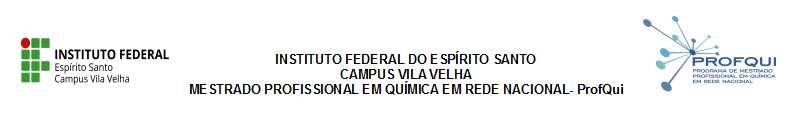 Anexo V: Formulário de Requerimento para Defesa de Dissertação de Mestrado. REQUERIMENTO PARA DEFESA DE DISSERTAÇÃO DE MESTRADO Este documento deve ser entregue completo e assinado em pdf. BANCA EXAMINADORA (exceto o orientador-  SENDO 1 MEMBRO INTERNO E 1 EXTERNO) A Banca Examinadora será constituída de 3 (três) doutores indicados pelo discente e orientador ao CPG em formulário, sendo: um membro externo ao polo, um membro interno (se for do Ifes (indicar sempre o Campus)) ao polo e o orientador do discente, que presidirá a banca.  BANCA EXAMINADORA- Professores Suplentes DADOS DO ALUNO: NOME:  MATRÍCULA:  INGRESSO NO PROGRAMA PROFQUI: ANO/ SEMESTRE:  TÍTULO DO TRABALHO: TÍTULO DO PRODUTO EDUCACIONAL: DATA / HORÁRIO/ LOCAL DO EVENTO: ORIENTADOR(ES) E COORIENTADOR QUANDO HOUVER NOME  MEMBRO(interno ou externo) IES CPF E-MAIL DO PROFESSOR 1- 2- 3- NOME(interno ou externo- INFORMAR) IES CPF  E-MAIL DO PROFESSOR 	 	ASSINATURA 	 	ASSINATURA DATA DATA 	 	Orientador(a) ____ / ____ / _____ ____ / ____ / _____ 	 	Aluno(a) ____ / ____ / _____ ____ / ____ / _____ PARECER DA COORDENAÇÃO PARECER DA COORDENAÇÃO DATA 3) DEFERIDO 		4) INDEFERIDO 		4) INDEFERIDO ____ / ____ / _____ ASSINATURA DO(A) COORDENADOR(A)  